„Fahrübungen für Frauen“vom 20. bis 22. September 2019- max. Teilnehmerzahl: 30 Frauen und gleiche Anzahl Ehe-/Lebenspartner –(Alleinfahrer/innen sind willkommen)Freitag, 20. September 2019ab 16.00 Uhr		Betreuung der ankommenden Fahrzeuge im „Reisemobilhafen“;          			Anmeldung am Informationsstand in der Ernst-Rodiek-Halle18.30 Uhr		Begrüßung der Teilnehmer/innen;                                    Vorstellung der Fahrlehrer; Festlegung der Fahrtzeiten;Gemütliches Beisammensein in der „Milchbar“ der Ernst-Rodiek-Halle                                    mit gemeinsamen Abendessen („wir grillen“)Samstag, 21. September 201907.00 - 08.00 Uhr	Ausgabe frischer Brötchen an der Ernst-Rodiek-Halle     08.30 - 12.30 Uhr	Fahrübungen für Frauen in der festgelegten ReihenfolgeMänner: Rahmenprogramm (z. B. Boulen/bitte Boulekugeln mitbringen!)- Mittagspause (Eigenversorgung) -13.30 - 17.30 Uhr	Fahrübungen für Frauen in der festgelegten Reihenfolge       Männer: Rahmenprogramm19.00 Uhr		Gemeinsames Abendessen („bayrischer Abend“)                                    in der „Milchbar“ der Ernst-Rodiek-Halle; ErfahrungsaustauschSonntag, 22. September 201908.00 - 09.00 Uhr	Ausgabe frischer Brötchen an der Ernst-Rodiek-Halle10.00 Uhr		Verabschiedung der Teilnehmer/innen durch den VeranstalterAnmeldungen (möglichst per E-Mail) bitte bis spätestens 06. September 2019an Andreas Pieper wie folgt:E-Mail: pieper@lemwerder.de                                                       Telefon: 0171 / 7255770Preise:     Erwachsene                    39,50 Euro                                                       Kinder (6 - 14 Jahre)      16,00 EuroDie Anmeldung wird erst wirksam mit der erfolgten Überweisungbis zum Anmeldeschluss auf das Konto der Gemeinde Lemwerder  (LzO Lemwerder; IBAN: DE02 2805 0100 0030 3465 63, BIC: SLZODE22)     im Preis enthalten: Abendessen am Freitag und Samstag, 2 x frische Brötchen,                                                          angebotenes Programm, Stellplatzgebühr/EntsorgungDie Teilnahme, wie auch An- und Abfahrt, erfolgt auf eigenes Risiko.Programmänderungen vorbehalten. Bei Nichtteilnahme kein Anspruch auf Rückzahlung.Die Gemeinde Lemwerder wünscht einen angenehmen Aufenthalt.Veranstalter: Gemeinde LemwerderMitglied der Reisemobil-Union e.V.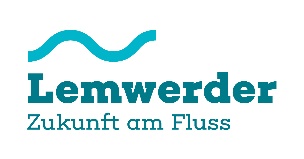 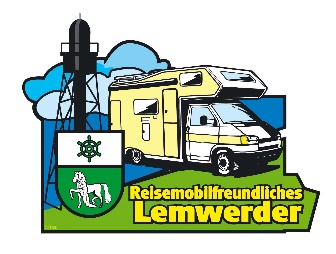 